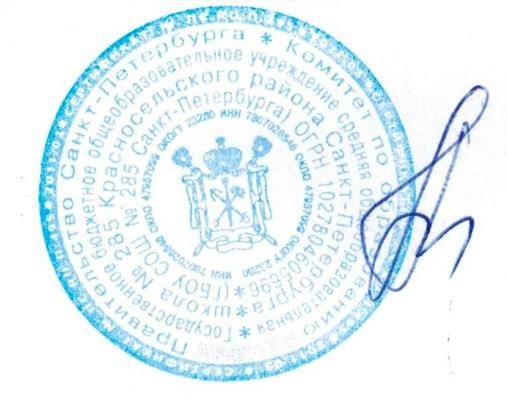 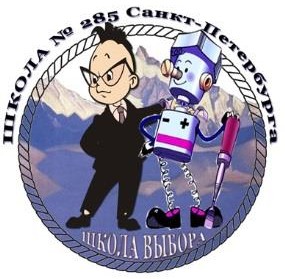 Положение о комиссии по противодействию и профилактике экстремизма и терроризма  государственного бюджетного общеобразовательного учреждения средней общеобразовательной школы №285 Красносельского района Санкт-ПетербургаСанкт-Петербург1.Общие положенияКомиссия по противодействию и профилактике  экстремизма, терроризма и других асоциальных проявлений среди учащихся ГБОУ СОШ№ 538 (далее Школы), воспитанию толерантного отношения подростков и молодежи к гражданам иной национальности создается для координации взаимодействия воспитательной, социально-психологической служб школы.1.1. Комиссия по противодействию экстремистской и террористической деятельности образуется в соответствии с Федеральным законом от 25.07.2002 №114-ФЗ (в ред. от 29.04.2008) «О противодействии экстремистской деятельности» и Федеральным законом от 06.03.06 №35-Ф3«О противодействии терроризму».1.2 Комиссия создается на основании приказа директора Школы.Комиссия в своей деятельности руководствуется Конституцией Российской Федерации, действующим законодательством, указами Президента Российской Федерации, постановлениями Правительства Российской Федерации, Уставом Школы, другими нормативными правовыми актами, а также настоящим Положением.Основные задачи, функции и права рабочей группы2.1. Основными задачами Комиссии являются:разработка системы организационных, социальных, правовых и иных мер, направленных на реализацию государственной политики в области противодействия и профилактики экстремизма, терроризма и других асоциальных проявлений среди учащихся Школы;обеспечение взаимодействия между школьными структурами при разработке и реализации мероприятий, направленных на противодействие и профилактику экстремизма, терроризма и других асоциальных проявлений среди учащихся;организация целенаправленной работы по противодействию и профилактике экстремизма, терроризма и других асоциальных проявлений среди учащихся Школы, воспитанию толерантного отношения подростков и молодежи к гражданам иной национальности;анализ проводимых в Школе мероприятий, связанных с противодействием и профилактикой экстремизма, терроризма и других асоциальных проявлений среди учащихся, оценка их эффективности,подготовка предложений по улучшению работы в данной сфере деятельности;подготовка предложений по совершенствованию работы, связанной с противодействием и профилактикой экстремизма, терроризма и других асоциальных проявлений среди населения.2.1. Комиссия для выполнения возложенных на неѐ задач осуществляет следующие функции:разработка системы мероприятий, включающих в приоритетном порядке осуществление профилактических, в том числе воспитательных и пропагандистских мер, направленных на предупреждение экстремистской деятельности и противодействия терроризму;внесение предложений по совершенствованию механизма профилактики и противодействия экстремизму и терроризму и другим асоциальным проявлениям среди учащихся Школы;выработки приоритетов и направлений профилактической и воспитательной работы Школы по недопущению проявлений экстремизма, терроризма и национализма в подростковой и молодежной среде;осуществления контроля за ходом выполнения плана мероприятий по профилактике и противодействию экстремизму, терроризму и другим асоциальным проявлениям среди учащихся Школы, воспитанию толерантного отношения к гражданам иной национальности.Для реализации своих задач Комиссия имеет право:принимать в пределах своей компетенции решения, направленные на организацию и совершенствование взаимодействия между школьными структурами в области противодействия экстремистской и террористической деятельности в Школе;приглашать на заседания Комиссии представителей органов местного самоуправления, правоохранительных органов, муниципальных предприятий и учреждений, общественных организаций для участия в рассмотрении вопросов, относящихся к компетенции Комиссии.3. Структура, регламент работы и организация деятельности КомиссииКомиссия   формируется   в    составе:    председателя  Комиссии, заместителя председателя Комиссии, членов Комиссии.Председатель Комиссии:руководит деятельностью Комиссии, распределяет обязанности между членами Комиссии и несѐт персональную ответственность за выполнение возложенных на Комиссии задач;согласует план работы Комиссия на год, повестку заседаний , регламент заседаний, протоколы заседаний, отчѐт о деятельности за год;определяет порядок проведения и проводит заседания, принимает решения о проведении внеочередных заседаний Комиссии при возникновении необходимости безотлагательного рассмотрения вопросов, относящихся к еѐ компетенции;представляет Комиссия по вопросам, относящимся к еѐ компетенции.Комиссия осуществляет свою деятельность в соответствии с планами работы, которые принимаются на заседании Комиссия и утверждаются председателем. Порядок работы Комиссии по отдельным вопросам определяется еѐ председателем.Заседания Комиссии проводятся на плановой основе, но не реже одного раза в четверть. В период между заседаниями Комиссии решения принимаются председателем .Заседания Комиссии проводит председатель, а в его отсутствие - заместитель председателя и по поручению председателя Комиссии.Подготовка материалов к заседанию Комиссия осуществляется представителями тех школьных структур, к ведению которых относятся вопросы повестки заседания. Материалы должны быть представлены в Комиссии не позднее, чем за 5 дней до дня проведения заседания.Решение Комиссии принимается открытым голосованием простым большинством голосов от числа присутствующих членов Комиссии. В случае равенства голосов голос председательствующего является решающим.Состав комиссии:1. Минкеева И.Н. - директор2. Лисая Т.Ю. –заместитель директора по АХР3. Шалыпин А.В. - заместитель директора по финансам4. Наумова Е.Е. – заместитель директора по воспитательной работе5. Чупина Д.М. - педагог-организатор ОБЖ